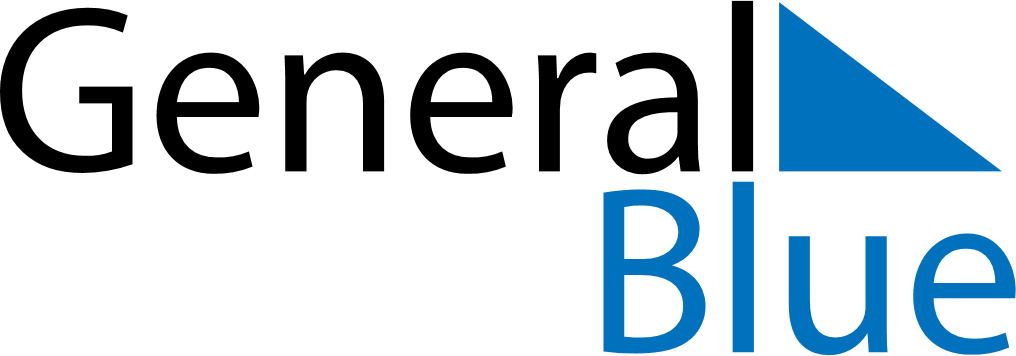 January 2029January 2029January 2029ArmeniaArmeniaMondayTuesdayWednesdayThursdayFridaySaturdaySunday1234567New Year’s DayPre-Christmas holidaysChristmas Day8910111213141516171819202122232425262728Army Day293031